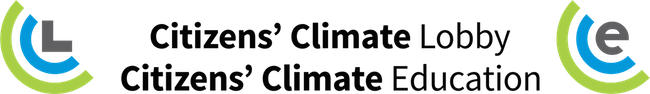 ACTION SHEET, APRIL 2020Monthly Meeting, Saturday, April 11, 2020 10:00 a.m. Pacific / 1:00 p.m. EasternThree Ways to JoinTo connect by video conference, go to cclusa.org/meeting (NOTE: this links to Zoom ID# 506546267)
Note: To improve audio/video quality, close all applications and other browser windows
Note: Read this Zoom doc to see how to turn on closed captions and adjust the font size
Problems with Zoom? Contact Zoom’s 24/7 support at 888-799-9666To connect by phone: If you have unlimited calling, call 1-646-558-8656; otherwise you can call toll-free at 1-877-369-0926. Enter 506-546-267 as the meeting ID.For a livestream that you can screen share in your own Zoom chapter mtg, go to: cclusa.org/livestreamCONFERENCE CALL GUEST​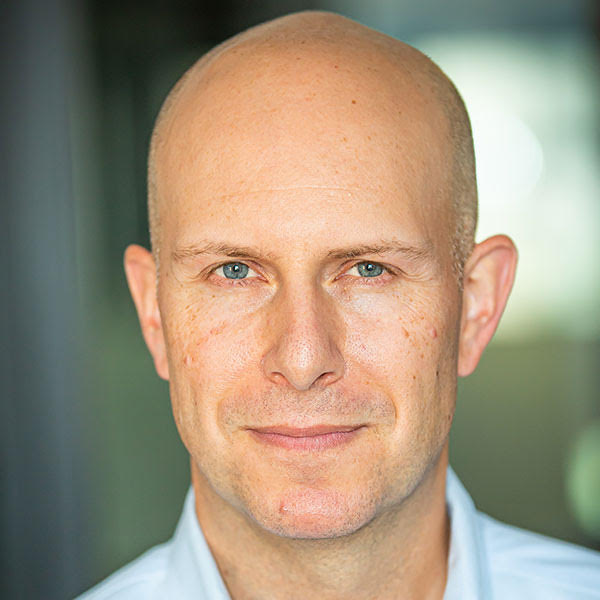 Nathaniel Stinnett, Environmental Voter ProjectStep one to generate political will for climate solutions is to get people who care about the environment to vote. When Nathaniel Stinnett found out that environmentalists, by and large, were staying home on election day, he saw a problem in need of a solution. That's why in 2015 he launched the Environmental Voter Project which identifies environmentalists who don't vote and reaches out to get them to the polls. On this month's call, Nathaniel will share some of the ways his organization has successfully activated this important bloc of voters.ActionsTake care of each other and your chapterCelebrate Earth Day with CCL Bonus Social Media Action: Share CCL’s voter registration link on your social mediaCommunication exercise: Practice inviting someone to our Uniting from Home event!  Take care of each other and your chapterGROUP DEVELOPMENT ACTIONWith everything having changed so much and everyone sheltering in place, the social part of our gatherings is more important than ever, as is adapting our climate actions to the new and evolving situation. At your online gatheringStart by ensuring that everyone on your conference call or Zoom line is well and safe. Then make a plan to contact chapter volunteers who are not present to offer basic support and connections. The plan might include a buddy system, a new action team that sends text messages, or a phone tree.As time allows, talk about what CCLers might do during this difficult time to continue our progress on climate. Here are some chapter development action ideas to get you started: Skills buildingThose interested in getting better at hosting calls on Zoom can watch the related CCL Training.Anyone who’d like to learn how to use social media can watch “Social Media for CCL Volunteers”.Consider organizing a group of volunteers to meet on Zoom for discussion after separately watching a CCL training video or listening to a Citizens’ Climate Radio recording. Some groups might find it helpful to hold a Five Levers Workshop as a way to re-energize their teams.CamaraderieAsk who would like to help check in on the volunteers in your chapter by phone.A virtual happy hour or brunch with another chapter in your state might be fun for everyone. People could get to know each other and share stories while having a beer or pancakes.  Or take advantage of your region’s social office hours or CCL’s new weekly “Hang out with a CCL staffer” to get to know CCL staff and meet other volunteers. TechnologyPerhaps this is the time to increase your chapter’s use of Community Forums, Events or Email. Ask someone to fix up your chapter’s group page on Community.Let everyone know about CCL’s new Technical Support Forum, where they can get help or offer help with challenging technologies. You can also email brett@citizensclimate.org to get or offer help. Additional resources CCL Community’s Chapter Organizing resourcesCCL Community’s COVID-19 ForumCelebrate Earth Day with CCLGRASSROOTS ACTIONApril is traditionally a big month for outreach and, since your in-person events are all cancelled, we’ve designed a virtual CCL Earth Day event that you can invite everyone to attend with you! We’ve enlisted one of our favorite speakers - Katharine Hayhoe - to kick it off, and we’re collaborating with Braver Angels (formerly Better Angels) to offer a breakout on depolarizing. Also on the agenda will be our signature Climate Advocate Training for people new to CCL, a CCL staff session on Climate Organizing During the Pandemic, and a Volunteer Spotlight Panel that will give you a chance to meet some of the CCLers featured in our volunteer video documentaries. Mark your calendar for April 25th, 1 p.m. ET. See the program, Zoom info, and register at UnitingFromHome.eventbrite.comAt your meetingHelp your meeting attendees make a plan to invite people from their network to our Uniting from Home: A virtual CCL event with Katharine Hayhoe (see Communication exercise below). Be sure to include:Friends, family, neighbors, colleagues, and your connections on social mediaOther organizations you belong to like League of Women Voters, faith groups, and perhaps service clubs Also plan for someone to download our press release template for the event from Community, fill it in and send it to your  local newspapers, TV and radio stations.Here’s an invitation to share:Practice inviting someone to our Uniting from Home event!COMMUNICATION EXERCISEOne silver lining in these turbulent times is that people are reconnecting by phone and Zoom with friends and family. Is there someone you’re planning to reconnect with who you’d like to invite to our Uniting from Home Earth Day celebration? If so, start your call by checking in to ensure that they are well and safe. At an appropriate time during your call, mention your work with CCL and let them know that you are excited about our upcoming Uniting from Home event and that you’d like to invite them to join you. Keep in mind that some of the people you call may be dealing with emotional or physical stress, so be prepared for that. Setting up and doing the exerciseWe’ll assume that your chapter is meeting on Zoom. Step 1 in this exercise is for the person leading the exercise to give everyone instructions about what to talk about in their Breakout Room. Step 2 is for your Zoom host or co-host to put all of the meeting attendees into Zoom Breakout Rooms (two people per room).   1. Person leading this exercise: tell the attendees what to do in their Breakout Room Let the attendees know that the exercise is easy to remember - three parts, jot them down - check in, transition, and invite them to attend with you. Paste these three parts into the chat. Ask your partner who they are pretending to be - probably a friend or a family member. Then start the call by explaining that you are calling to check in and offer support.During the conversation, listen for an appropriate time to transition to your CCL work.Describe your excitement about CCL’s upcoming “Uniting from Home” Earth Day celebration and invite them to attend it with you. Then switch roles and repeat.2. Zoom host or co-host: Follow these steps to put the meeting attendees into Zoom Breakout RoomsBe sure that you are the Zoom meeting “Host.”Unmute everyone, or tell everyone to unmute themselves.Click the Zoom “Breakout Rooms” button (it might be hidden in the “... More” menu).Set the Number of rooms to be the number of attendees you have, divided by two.Click “Create All Rooms.”Click “Options” and in the popup window check-mark all the options and set the rooms to “Close Automatically” after 6 minutes. Click “Open All Rooms.”After 3 minutes, use the “Broadcast Message” button to notify everyone to switch roles. After everybody returns to the main call from their breakout rooms, ask a pair of volunteers to recap their conversation for the whole group.FOR GROUP LEADERSHow to use this April Action SheetTo continue to advocate for the climate, we’ll all have to be good Zoom hosts. If you are new to hosting a Zoom meeting, here are some things to do to get ready.Review the CCL Community How to host online Zoom meetings training and watch the recording. Find someone to co-host your zoom call. They should learn to administer the call, so you can welcome attendees and lead the meeting. Your co-host should: Start Zoom and try out all the Zoom controls including, Mute, Record, Share, Participants, and Chat. Learn how to put all of your Zoom participants into breakout rooms, and practice it before the call.Be sure to include a link to your Zoom meeting in the email you send to your volunteers. If you’ve heard about Zoom privacy concerns and you’d like to learn how CCL I.T. is addressing the issue, read this forum post. Get more people involved in your meetingLook over the actions in Take care of each other and your chapter and select one or more that you’d like to focus on. Then check with some of your veteran volunteers to discuss how you’d like to implement your priority actions and get their help with it.Invite someone who is good at one-to-one or social media outreach to lead the Celebrate Earth Day with CCL action and decide how they will ask all of your meeting attendees to commit to inviting a few people. People might type in the Zoom chat who they will invite.  For the Bonus Social Media Action, ask someone who is good at social media to be ready to share their screen, navigate to cclusa.org/register-to-vote and show how to post the link on their social media. If you have someone in your chapter who likes to call volunteers on the phone, ask them to be ready to demonstrate and facilitate this month’s Communication exercise. This exercise uses Zoom Breakout Rooms so people can practice the exercise with a partner. Sample online meeting agenda (suggested time is 45-85 minutes)Either round robin or in Zoom breakout rooms, invite attendees to share how they are doing - 5-10 minsCelebrate your chapter’s transition to an online gathering and how great it is to see everyone - 5 minsUsing Zoom’s Breakout Rooms, do the Communication exercise in the Action Sheet - 5-10 minutesDo the two actions and the bonus action in the Action Sheet - 5-10 minutes eachDiscuss which of your chapter’s ongoing activities can be done via phone and Zoom and who would like to transition from in-person actions to activities that can be accomplished remotely - 10-20 minutesEither round robin or in Zoom breakout rooms, end with each person stating, based on their capacity, what actions they will take in the next month - 5-10 minutesIf your Action Sheet is printed and you’d like to be able to click the links, you can download this Action Sheet at cclusa.org/actionsheet. There’s a Spanish version of the Action Sheet there too! Citizens’ Climate Lobby invites you to its Earth Day celebration Uniting from Home: A virtual CCL event with Katharine Hayhoe on April 25th, at 1 p.m. EDT /  10 a.m. PDT. Not all of us are able to focus on climate change right now. But for those who can, we’ll hear from climate leaders, learn about quick actions we can take to advocate climate policy and get trained. Join us from home and (virtually) bring a friend! Check out the agenda, get the Zoom number and register at UnitingFromHome.eventbrite.com. 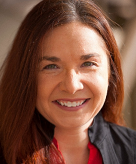 Share CCL’s voter registration link on your social media BONUS SOCIAL MEDIA ACTIONWe learned from the Environmental Voter Project’s Nathaniel Stinnett that a surprisingly large number of environmentalists don’t vote. Let’s help with the first voting step, which is registering. Working with the team at TurboVote, CCL has set up a page where anyone in any state can register, request an absentee ballot, and/or sign up for election reminders. Share cclusa.org/register-to-vote on your social media profiles and invite your connections and friends to register to vote for the climate. You can also retweet, share, and like CCL’s social media posts about registering to vote. If you need help getting started on social media, check out this new training page on Community. Note: TurboVote updates voting information daily with COVID-19 related changes. 